2.2. Занятия внеурочной деятельности способствуют приобретению образовательных результатов, направленных на формирование универсальных учебных действий, первичных представлений о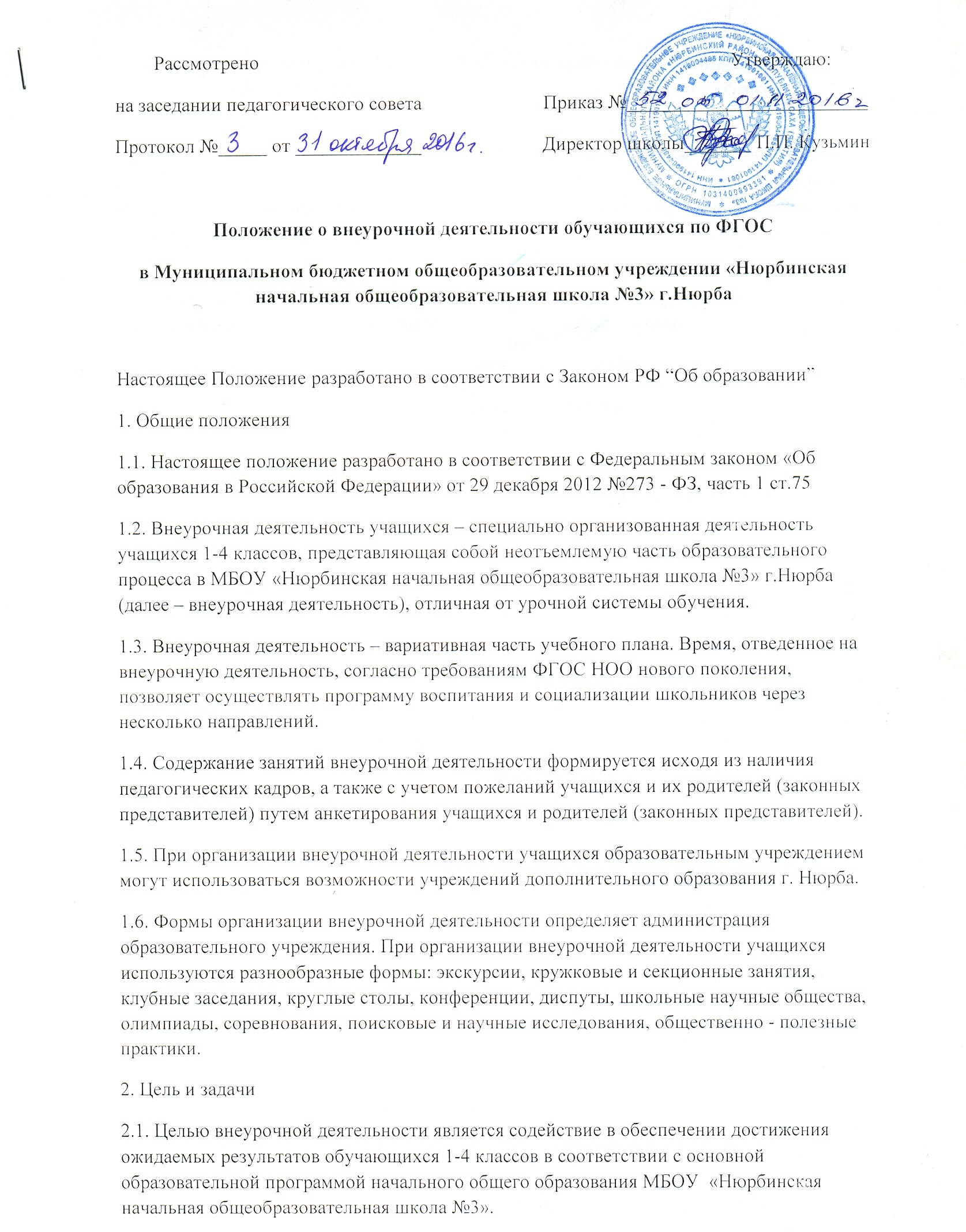 гражданственности и патриотизме, формирование нравственных чувств иэтического сознания, формирование творческого отношения к учению, труду, жизни, формирование ценностного отношения к здоровью и здоровому образу жизни, ценностного отношения к природе, окружающей среде, формирование представлений об эстетических идеалах и ценностях.2.3. Внеурочная деятельность направлена на реализацию индивидуальных потребностей учащихся путем предоставления широкого спектра занятий, направленных на их развитие.3. Направления, формы и виды организации внеурочной деятельности.3.1. Направления и виды внеурочной деятельности определяются в соответствии с основной образовательной программой начального общего образования МБОУ «Нюрбинская начальная общеобразовательная школа №3».3.2. МБОУ ННОШ№3  самостоятельно разрабатывает и утверждает виды внеурочной деятельности по следующим по направлениям:духовно-нравственное,социальное,общеинтеллектуальное,общекультурное,спортивно-оздоровительное.по видам: игровая, познавательная, досугово - развлекательная деятельность (досуговое общение), проблемно-ценностное общение; художественное творчество, социальное творчество (социальная преобразующая добровольческая деятельность); техническое творчество, спортивно - оздоровительная деятельность.в формах: экскурсий, кружков, секций, олимпиад, викторин, конкурсов, проектов, соревнований, поисковых исследованиях через организацию деятельности обучающегося во взаимодействии со сверстниками, педагогами, родителями.3.3. Внеурочная деятельность может быть:учебной – один из видов деятельности обучающихся, направленный на усвоение теоретических знаний и способов деятельности в процессе решения учебных задач; внеучебной – направленной на социализацию обучающихся, развитие творческих способностей школьников во внеурочное время.4. Организация внеурочной деятельности4.1. Дополнительные образовательные программы по внеурочной деятельности разрабатываются учителями, преподавателями. Программы принимаются на педагогическом совете и утверждаются директором школы.4.2. Занятия по внеурочной деятельности могут проводиться учителями начальных классов, учителями – предметниками, и педагогами учреждений дополнительного образования.4.3. Для учащихся 1-4 классов выбор направлений и форм внеурочной деятельности предлагается на родительском собрании.4.4. В сентябре формируются группы для проведения занятий внеурочнойдеятельности.4.5. Время занятия - не более 45 минут.4.6. Учет занятости учащихся внеурочной деятельностью осуществляется учителем, учителями – предметниками в журнале кружковой работы.5. Организация управления5.1. Контроль проведения занятий по внеурочной деятельности осуществляет заместитель директора по воспитательной работе.5. 2. Требования к организации внеурочной деятельности.- Образовательное учреждение реализует внеурочную деятельность по программам, разработанным в соответствии с требованиями ФГОС НОО.- Планируемые результаты служат ориентировочной основой для проведения неперсонифицированных мониторинговых исследований, составления портфолио достижений младшего школьника в целях определения эффективности воспитательной деятельности.- Интеграция возможностей общего и дополнительного образования при организации внеурочной деятельности.- При организации внеурочной деятельности на базе учреждений дополнительного образования заключается договор о реализации внеурочной деятельности учащихся